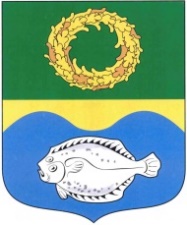 ОКРУЖНОЙ СОВЕТ ДЕПУТАТОВМУНИЦИПАЛЬНОГО ОБРАЗОВАНИЯ«ЗЕЛЕНОГРАДСКИЙ МУНИЦИПАЛЬНЫЙ ОКРУГ КАЛИНИНГРАДСКОЙ ОБЛАСТИ»РЕШЕНИЕот 20 апреля 2022 г.                                                                    № 173Зеленоградск                                  О согласовании безвозмездной передачи имущества из государственной собственности Калининградской области в муниципальную собственность Зеленоградского муниципального округаЗаслушав и обсудив информацию заместителя главы администрации Зеленоградского муниципального округа Заболотного С.А., в соответствии с пунктом 11 статьи 154 Федерального закона от 22.08.2004 №122-ФЗ            «О внесении изменений в законодательные акты Российской Федерации и признании утратившими силу некоторых законодательных актов Российской Федерации в связи с принятием федеральных законов «О внесении изменений и дополнений в Федеральный закон «Об общих принципах организации законодательных (представительных) и исполнительных органов государственной власти субъектов Российской Федерации» и «Об общих принципах организации местного самоуправления в Российской Федерации», пунктом 13 части 1 статьи 16 Федерального закона от 06.10.2003 № 131-ФЗ «Об общих принципах организации местного самоуправления в Российской Федерации» окружной Совет депутатов Зеленоградского муниципального округаРЕШИЛ:1. Согласовать безвозмездную передачу имущества из государственной собственности Калининградской области в муниципальную собственность Зеленоградского муниципального округа согласно приложению.2. Опубликовать решение в газете «Волна» и разместить на официальном сайте органов местного самоуправления Зеленоградского муниципального округа.3. Решение вступает в силу со дня официального опубликования.Глава Зеленоградского муниципального округа                                        С.В. КулаковПриложение к решению окружного Совета депутатов Зеленоградского муниципального округа  от 20 апреля 2022 г. № 173     №п/пНаименованиеимуществаАдрес места нахождения имуществаИндивидуализирующиехарактеристикиимуществаАвтобус для перевозки детейКалининградская область,        Зеленоградский район, п. РомановоМарка – ПАЗ 423470-04; Год выпуска – 2021 г.; VINX1M423NVM0000508, первоначальной стоимостью – 3 358 000 рублей Автобус для перевозки детейКалининградская область,        Зеленоградский район, п. ГрачевкаМарка – ПАЗ 423470-04; Год выпуска – 2021 г.; VINX1M423NVM0000421, первоначальной стоимостью – 3 358 000 рублей 3.Автобус для перевозки детейКалининградская область,        Зеленоградский район, п. ПереславскоеМарка – ПАЗ 423470-04; Год выпуска – 2021 г.; VINX1M4234NVM0000406,первоначальной стоимостью – 3 358 000 рублей   4.Автобус для перевозки детейКалининградская область,        Зеленоградский район, г. ЗеленоградскМарка – ПАЗ 423470-04; Год выпуска – 2021 г.; VINX1M4234NVM0000407, первоначальной стоимостью – 3 358 000 рублей   5.Автобус для перевозки детейКалининградская область,        Зеленоградский район, п. МельниковоМарка – ПАЗ 423470-04; Год выпуска – 2021 г.; VINXIM4234NVM0000416, первоначальной стоимостью – 3 358 000 рублей